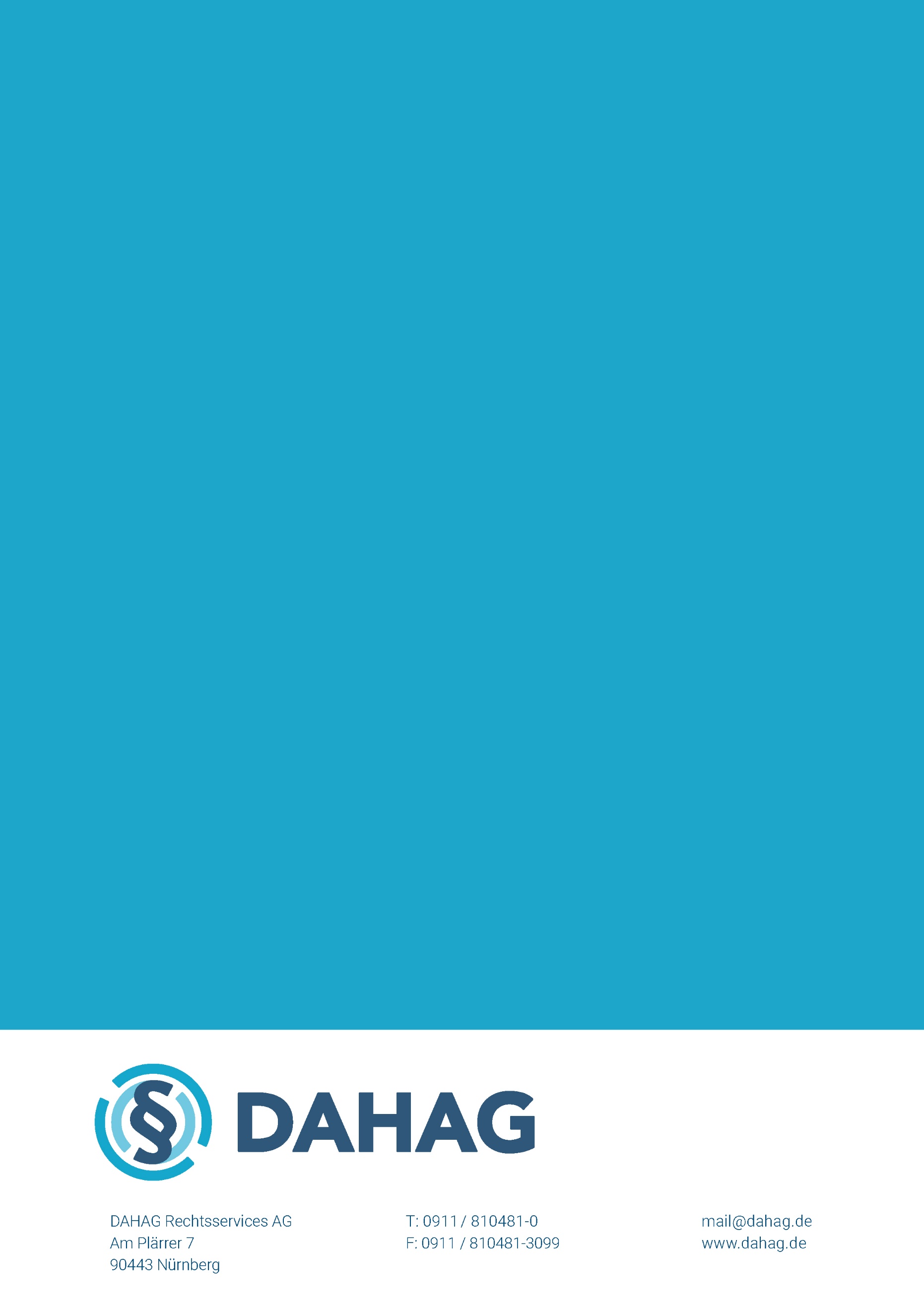 Name Arbeitnehmer | Anschrift Name ArbeitgeberStrassePLZ / OrtOrt, DatumOrdentliche Kündigung des ArbeitsverhältnissesSehr geehrte Frau…../ Sehr geehrter Herr ……,hiermit kündige ich das am XX.XX.20XX geschlossene Arbeitsverhältnis fristgerecht, innerhalb der Probezeit, zum XX.XX.20XX. Bitte bestätigen Sie mir den Erhalt der Kündigung sowie das Beendigungsdatum schriftlich.Ich bitte um die Ausstellung eines qualifizierten Arbeitszeugnisses.Mit freundlichen GrüßenEmpfangsbestätigungIch habe den Inhalt zur Kenntnis genommen.Haftungsausschluss:Bitte beachten Sie, dass diese Vorlage ein unverbindliches Muster darstellt und im Einzelfall gegebenenfalls geändert und ergänzt werden muss. Sie stellt keinen Ersatz für anwaltlichen Rat dar und kann in verschiedenen Fällen nicht geeignet sein, den gewünschten Zweck zu erzielen. Sollten Sie anwaltliche Unterstützung benötigen, können Sie die Anwaltshotline der DAHAG nutzen. Diese erreichen Sie täglich von 7 Uhr bis 1 Uhr unter 0900-1875 004-895 (*1,99€/Min inkl. USt. aus dem Festnetz. Höhere Kosten aus dem Mobilfunk).Die DAHAG Rechtsservices AG erteilt keinerlei Rechtsberatung und übernimmt keinerlei Haftung für Auswirkungen auf die Rechtspositionen der Beteiligten. Das Muster dient als Anregung und Hilfe für Formulierungen und erhebt keinen Anspruch auf Vollständigkeit oder Richtigkeit.Bei rechtlichen Fragen sollte in jedem Fall ein Anwalt oder eine Anwältin konsultiert werden.Ort, DatumUnterschrift ArbeitnehmerDie Kündigung ist mir amzugegangen / ausgehändigt worden.Das Arbeitsverhältnis endet am:Ort, DatumUnterschrift Arbeitgeber